                                             KOLEGIUM KUJAWSKIE TOWARZYSTWA SALEZJAŃSKIEGOul. Chopina 24; 87-700 Aleksandrów Kujawski tel. (54) 282-20-13;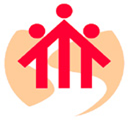 www.szkosal.pl; dyrekcja@szkosal.pl					                                                                     ..............................................................................							                                      Termin  rozmowy z ks. DyrektoremPODANIE O PRZYJĘCIE DO SZKOŁYUprzejmie proszę o przyjęcie mojego dziecka do klasy IV na rok szkolny 2019/2020.……………………, dnia …………….                      	     ……………………     ……………………            	miejscowość							        podpis rodziców/prawnych opiekunówKWESTIONARIUSZ OSOBOWYucznia IV klasy Publicznej Szkoły Podstawowej Towarzystwa Salezjańskiego im. Św. Jana Bosko w Aleksandrowie Kujawskimdane ucznia1. Nazwisko	.................................................................................. imiona  .............................................................................................................  (drukowanymi literami)					    (drukowanymi literami)2. Data urodzenia ........................................................................ miejsce urodzenia ...............................................................................................3. PESEL  	□□□□□□□□□□□4. Adres stałego zameldowania ............................................................................................................................................................................................................................................................................................................................................................................................................................................5. Adres zamieszkania ………………………………………………………………………………………………………………………………….…………………………………………………………………………………………………………………………………………………………………..dane  rodziców  (prawnych opiekunów)*obowiązkowo uzupełnić - udostępnienie do  dziennika elektronicznegoZałączniki  do  podania : 1)  jedno zdjęcie (legitymacyjne) w formie papierowej i  jedno na płycie CD,2)  kopia skróconego  odpisu  aktu urodzenia,3)  ocena opisowa za I półrocze kl. III roku szkolnego 2018/19Po zakończeniu roku szkolnego 2018/19:1)  świadectwo ukończenia klasy III, KARTA INFORMACYJNAOPINIA Z PORADNI PSYCHOLOGICZNO – PEDAGOGICZNEJ  :        TAK                     NIE    PRZYNALEŻNOŚĆ  DO  SZKOŁY  W  OBWODZIE : ………………………………………………………………………………………………………………….RODZEŃSTWO  DZIECKA  UCZĘSZCZAJĄCE DO  ZESPOŁU  SZKÓŁ  TOWARZYSTWA  SALEZJAŃSKIEGO  (imię i nazwisko, klasa)    ………………………………………………………………………………………………………………….               deklaracje rodziców / prawnych opiekunówSzkoła pragnie zapewnić wysoki poziom nauki oraz siatkę godzin, która przekracza program ministerialny oraz proponuje swoim   uczniom wachlarz zajęć pozalekcyjnych tj., nauka tańca, zaj. plastyczne, nauka języków obcych itp. Czy zgadzają się Państwo na pokrycie z własnych funduszy zwiększonej liczby godzin przedmiotowych oraz zajęć dodatkowych, na prowadzenie których szkoła nie otrzymuje środków z budżetu miasta?                                 TAK		   NIEOŚWIADCZENIEOświadczam, że dane przedłożone w niniejszym podaniu są zgodne ze stanem faktycznym.                                            ………………….…………………………………………                                                        data i podpis rodzica/ów (opiekuna/ów)Zgodnie z art. 13 ust. 1 i ust. 2 ogólnego rozporządzenia o ochronie danych osobowych z dnia 27 kwietnia 2016 r. Dyrektor Kolegium Kujawskiego informuje, iż:- Administratorem Pana/Pani danych jest Zespół Szkół Towarzystwa Salezjańskiego Kolegium Kujawskie reprezentowane przez Dyrektora ks. Grzegorza Grubę, z siedzibą w Aleksandrowie Kujawskim, ul. Chopina 24,
- kontakt do inspektora ochrony danych osobowych - e-mail: inspektor.odo@szkosal.pl- Pana/Pani dane osobowe przetwarzane będą w celu przeprowadzenia procesu rekrutacji do szkoły, a w przypadku zakończenia rekrutacji z wynikiem pozytywnym w celach realizacji zadań dydaktycznych, wychowawczych i opiekuńczych w całym cyklu kształcenia, zgodnie z art. 6 ust 1 pkt c RODO oraz innymi przepisami prawa; w przypadku zakończenia rekrutacji z wynikiem negatywnym dane zostaną trwale usunięte,- podanie danych jest wymogiem ustawowym (Rozdz. 6 Art. 150 ustawy Prawo Oświatowe),- przysługuje Panu/Pani prawo do (z zastrzeżeniem ograniczeń wynikających z przepisów prawa): wglądu, uzupełniania, poprawiania, przenoszenia, ograniczenia przetwarzania,  wniesienia sprzeciwu, usunięcia danych osobowych, - przysługuje Panu/Pani prawo wniesienia skargi do UODO gdy uzna Pan/Pani, iż przetwarzanie danych osobowych     dotyczących Pana/Pani narusza przepisy ogólnego rozporządzenia o ochronie danych osobowych z dnia 27 kwietnia 2016 r. 
(pełna klauzula informacyjna RODO – na stronie szkosal.pl).                                                        ………………..……………………………………………                                                  data i podpis rodzica/ów (opiekuna/ów)DaneOjciec(lub prawny opiekun)Matka(lub prawna opiekunka)1.Nazwisko i imię2.Adres zamieszkania (jeśli inny niż dziecka)3.Telefony kontaktowe4.Adres poczty elektronicznej*6.Podpisy rodziców